Year 2 Curriculum Newsletter Autumn 2014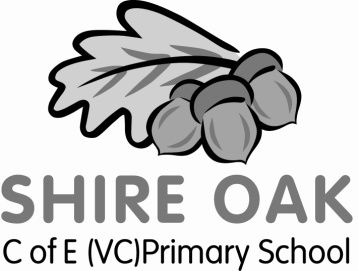 Dear Parents and Carers,We hope that you have had an enjoyable summer holiday and would like to welcome you to Year 2.  We are very much looking forward to a happy and successful year. Our topic this term is ‘Let’s Celebrate!’.  We will be learning about how we and others celebrate events, festivals and occasions and we will be looking at similarities and differences across cultures. Our writing will be focused around our topic which will provide plenty of stimuli for different tasks. Throughout the year, we will aim to develop the children’s use of adventurous language and hone their handwriting skills. Mathematics this term will focus on number, with an emphasis on using all four operations, and understanding place value.StaffAdults working in Year 2 are: myself and our learning support assistants, Miss Corner and Miss Watton. There will be time on Wednesday and Thursday when I will be out of class for planning and preparation time. Mrs Maver will cover this time and on Thursdays, she will meet the children from the circle in the morning. There will also be volunteers and a student teacher at points during the year. PE LessonsPE days are on Tuesday afternoons and Thursday mornings. Please ensure that your child has the correct PE kit in school for every lesson: White top, dark shorts, pumps and/or trainers. As the weather becomes colder, tracksuit bottoms will be appropriate as we will continue to do outdoor PE throughout the winter months. Water bottlesPlease ensure that your child has a named water bottle in school.  These will be filled for them every morning before school starts and the water will be changed each day. HomeworkThis half-term’s homework will be given out shortly and along with the date for it to be completed by. Please remember it is still vitally important for children in Year 2 to read regularly and widely (everyday is recommended). Further to this, please take every opportunity to give your child opportunities to practice their Maths passport targets, spelling and handwriting; spellings will be checked in school each week. LibraryOur school library day is Thursday. This is when children have the opportunity to borrow a book of their choice from the school library. Please return these in book bags each week.BooksReading books will, where possible, be changed every Wednesday. Please ensure your child brings reading books and reading records to school every day.Finally we would like to take this opportunity to say how much we are looking forward to this very important year with your children. Please do come and see us at the first opportunity with any concerns or queries you may have. We firmly believe that your child’s education requires a partnership between home and school and we want to enable your child to achieve their very best.Thank you.Yours faithfully,Mrs Black